Состав методического объединения гуманитарного цикла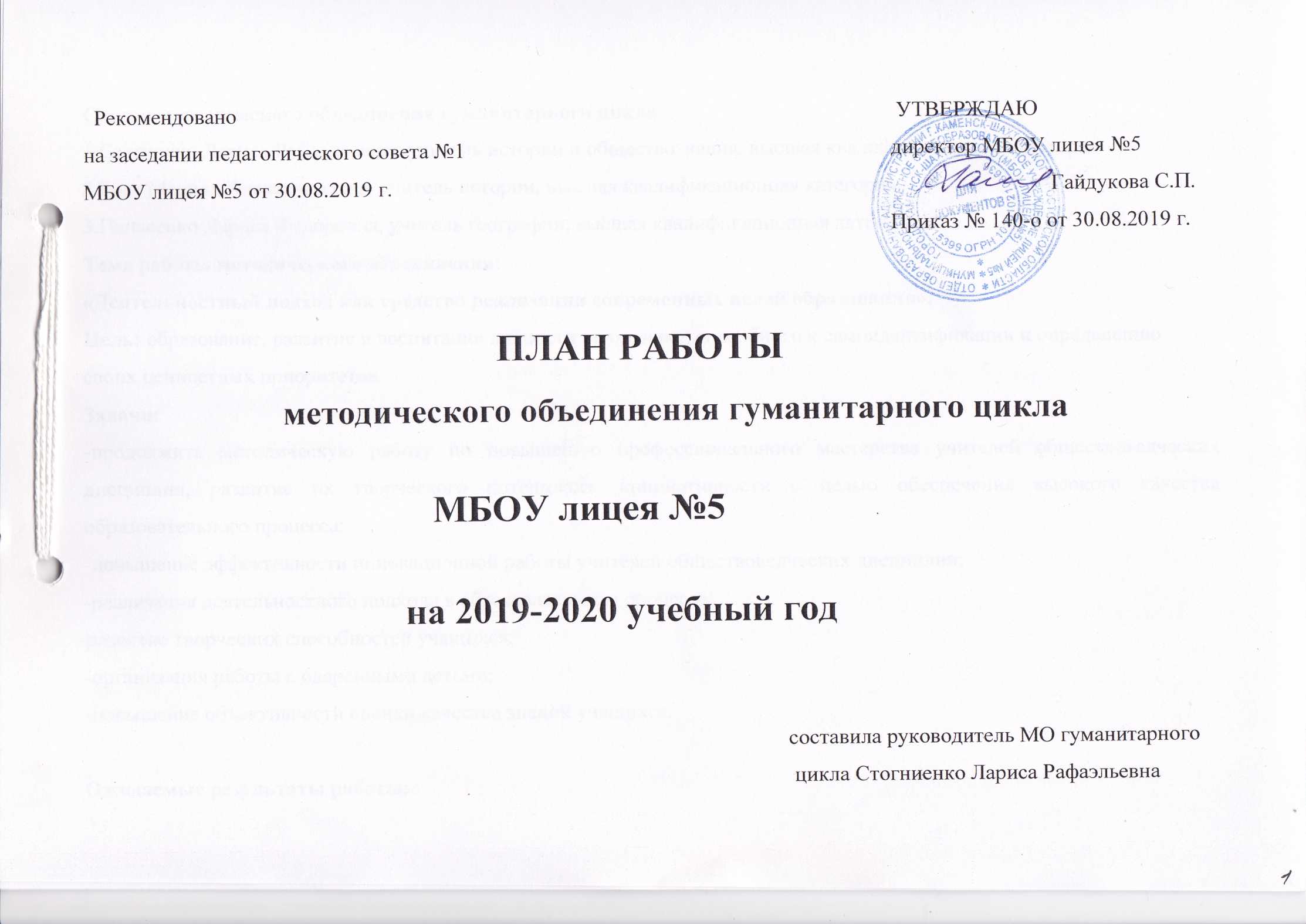 1.Стогненко Лариса Рафаэльевна,  учитель истории и обществознания, высшая квалификационная категория2.Гогу Марина Александровна, учитель истории,высшая квалификационная категория3.Панасенко Лариса Федоровна, учитель географии,высшая квалификационная категорияТема работы методического объединения:«Деятельностный подход как средство реализации современных целей образования».Цель:образование, развитие и воспитание личности школьника, способного к самоидентификации и определению своих ценностных приоритетов.Задачи:-продолжить методическую работу по повышению профессионального мастерства учителей обществоведческих дисциплин, развитие их творческого потенциала, инициативности с целью обеспечения высокого качества образовательного процесса;-повышение эффективности инновационной работы учителей обществоведческих дисциплин;-реализация деятельностного подхода в образовательном процессе; -развитие творческих способностей учащихся;-организация работы с одаренными детьми;-повышение объективности оценки качества знаний учащихся.Ожидаемые результаты работы:-обеспечение высокого качества образовательного процесса;-повышение мотивации учащихся в процессе обучения и воспитания;-повышение активности и результативности участия учащихся в конкурсах, олимпиадах различного уровня;-совершенствование профессионального мастерства учителей методического объединения;-обеспечение безопасной образовательной среды.Анализ деятельности методического объединения гуманитарного цикла за 2018-2019 учебный годВ течение 2018-2019 учебного года осуществлялась методическая работа по повышению профессионального мастерства учителей обществоведческих дисциплин. В рамках работы по обобщению и распространению педагогического опыта  проведены методические заседания по вопросам критериев оценки качества знаний учащихся по истории, обществознанию, географии ФГОС ООО, по проблемам объективности оценки знаний учащихся. Проведены методические заседания по формированию готовности выпускников к сдаче ОГЭ и  ЕГЭ по истории, обществознанию, географииРассматривались вопросы, связанные с реализацией индивидуального подхода в развитии способностей учащихся на уроках истории, обществознания, географии и во внеурочной деятельности, по подготовке учащихся к предметным олимпиадам и участию в творческих конкурсах.Изучались вопросы аттестации, технологий ЕГЭ, анализа диагностик, обобщение опыта работы подготовке к итоговой аттестации.Осуществлялась работа по подготовке учащихся к предметным олимпиадам. Учащиеся приняли активное участие в лицейском туре Всероссийской предметной олимпиады школьников.Результаты муниципального тура  Всероссийских предметных олимпиадРезультаты регионального тура  Всероссийских предметных олимпиадРезультаты участия в творческих конкурсахОрганизовывались выставки тематических разработок, творческих работ учащихся:выставка рисунков и работ учащихся в рамках социального проекта «Эстафета дней воинской славы России»(Стогниенко Л.Р.),выставка творческих работ учащихся«Мой первый бюджет» (Грошева А.А.), оформлен стенд из презентационных работ учащихся «История одного подвига»(Стогниенко Л.Р.).Благодарственное письмо  Каменского городского отделения ветеранов получила Стогниенко Л.Р. за организацию военно-патриотической работы с учащимися в рамках социального проекта «Эстафета дней воинской славы России», а также Благодарственное письмо Областного экологического центра  за подготовку учащегося, награжденного дипломом I степени областного конкурса презентаций «Великая Отечественная война в  истории моей семьи».Учителя обществоведческих дисциплин прошли курсы повышения квалификации «Внеурочная деятельность в соответствии с требованиями ФГОС общего образования: проектирование и реализация»,«Современные технологии инклюзивного образования обучающихся с ОВЗ в условиях реализации ФГОС».Прошли аттестацию и подтвердили высшую квалификационную категорию Грошева А.А. и Гогу М.А.В рамках обмена педагогическим опытом Стогниенко Л.Р., Панасенко Л.Ф., Грошева А.А., Гогу М.А. провели открытые уроки с применением современных технологий.Необходимым условием профессиональной деятельности педагога является самообразование. Учителя обществоведческих дисциплин осуществляют методическую работупо выбранным темам.Стогниенко Л.Р.является школьным уполномоченным по защите прав учащихся.Осуществлялось информирование учителей о новых направлениях в развитии образования, о содержании образовательных программ, новых учебниках, учебно-методических комплексах, новинках педагогической литературы. Изучалась нормативно-правовая база, регулирующая проведение государственной итоговой аттестации; изучались демоверсии, спецификации, кодификаторы, методические и инструктивные письма по предметам.Учителя методического объединения участвуют в работе муниципальных методических объединениях, вебинарах, педагогических советах, методическом совете лицея.На заседании методического совета работа методического объединения гуманитарного цикла признана удовлетворительнойНаправления деятельности методического объединения гуманитарного цикла на 2018-2019 уч.г.предметрезультатучастникучительисторияпризерКононова В. 11 естСтогниенко Л.Р.обществознаниепобедительЧернявская Е.,9р2Стогниенко Л.Р.обществознаниепризерМельникова М.,10 естГрошева А.А.обществознаниепризерКононова В.,11 естСтогниенко Л.Р.Экология и геоэкологияпризерКощеева М.,9р2Панасенко Л.Ф.Экология и геоэкологияпризерЧернявская Е.,9р2Панасенко Л.Ф.предметрезультатучастникучительобществознаниеучастиеКононова В.,11 естСтогниенко Л.Р.обществознаниеучастиеМельникова М,10 естГрошева А.А.обществознаниеучастиеЧернявская Е.,9р2Стогниенко Л.Р.экономикаучастиеСокрутов10 естГрошева А.А.Олимпиада по избирательному правуучастиеКононова В.,11 естСтогниенко Л.Р.название конкурсаэтап конкурсаучастникирезультатучитель«Знатоки  Конституции и избирательного права»муниципальныйКононова В. 11 естпобедительСтогниенко Л.Р.«Отечество»муниципальныйПрисягин Е.,10 естпобедительПанасенко Л.Ф.Конкурс презентаций «Великая Отечественная война в истории моей семьи»муниципальныйКазанцева Ю.,7р2Коробейник Р.,7р2Голова В.,11 естпобедительпобедительпобедительСтогниенко Л.Р.Конкурс презентаций «История одного подвига»региональныйКоробейник Р.,7р2Казанцева Ю.,7р2Голова В.,11 естДиплом I степени Сертификаты участниковСтогниенко Л.Р.Дистанционный конкурс «Миссия адвоката в XXI веке».всероссийскийКоробейник Р.,7р2участиеГрошева А.А.Дистанционный конкурс по экономике «Финансовый зачет»всероссийскийучащиеся 10 естучастиеГрошева А.А.«Россия в мире»всероссийскийМихеева Кристина, 10 естПищита Полина, 10 ест Данкева Елизавета, 7р1Суховеенко Валерия,  7р1участиеСтогниенко Л.Р.№Направление деятельностидатаответственныйI.Организационная деятельность.1.Планирование работы методического объединения.август Стогниенко Л.Р.2.Организация работы учителей по темам самообразования:«Технология проблемного обучения на уроках истории» Стогниенко Л.Р.«Системный подход в подготовке учащихся к ГИА по географии» Панасенко Л.Ф. «Организация проектной деятельности на уроках истории» Гогу М.А.сентябрьучителя-предметники3.Организация взаимопосещения уроков и внеурочной деятельности.Октябрь 11 ест Стогниенко Л.Р.Ноябрь 8р2 Панасенко Л.Ф.Январь 6р1 Гогу М.А.Февраль 9р1 Стогниенко Л.Р.Март 5р2 Гогу М.А.Апрель 7р2 Панасенко Л.Ф.сентябрь, по плану моСтогниенко Л.Р., учителя-предметники4.Организация участия обучающихся в лицейских, муниципальных, региональных и всероссийских предметных олимпиад.октябрьучителя-предметники5.Организация участия учащихся в конкурсах,конференциях.в течение годаучителя-предметники6.Участие педагогов в работе муниципальных и региональных методических объединениях, вебинарах.в течение годаСтогниенко Л.Р., учителя-предметники7.Участие педагогов МО в педагогических советах, семинарах, методическом совете лицея.по плану лицеяСтогниенко Л.Р., учителя-предметники8.Организация выставок тематических разработок, творческих работ учащихся.в течение годаучителя-предметникиII.Аналитико-диагностическая деятельность.1.Анализ деятельности методического объединения за 2018-2019 учебный годавгустСтогниенко Л.Р.2.Обсуждение открытых, взаимопосещаемых уроков и внеклассных мероприятий по предметам гуманитарного цикла.по плану моСтогниенко Л.Р.3.Анализ диагностических, административных, экзаменационных работ учащихся по истории, обществознанию, географии.в течение годаСтогниенко Л.Р., учителя-предметникиIII.Работа по обобщению и распространению педагогического опытаМетодические заседания 1.1.Анализ работы МО за 2018-2018 учебный год и планирование работы на 2019-2020 учебный год.1.Утверждение рабочих программ по истории, обществознанию, географии.2. Утверждение рабочих программ по внеурочной деятельности.августСтогниенко Л.Р., учителя-предметники2.Критерии оценки качества знаний учащихся по истории, обществознанию, географии ФГОС ООО.1.Анализ экзаменационных, диагностических работ учащихся.2.Проблема объективности оценки знаний учащихся.октябрьСтогниенко Л.Р., учителя-предметники3.2. Организация творческого поиска учащихся на уроках и во внеурочной деятельности.1.Индвидуальный подходи развитие способностей ребенка на уроках истории, обществознания, географии2.Подготовка учащихся к предметным олимпиадам. Подготовка учащихся к участию в творческих конкурсах.ноябрьСтогниенкоЛ.Р.,ПанасенкоЛ.Ф.,ГрошеваА.А.4.Формирование готовности выпускников к сдаче ОГЭ и  ЕГЭ по истории, обществознанию, географии.  1.Рассмотрение вопросов аттестации, технологий ЕГЭ, анализа диагностик, обобщение опыта работы по вопросам подготовки к итоговой аттестации.2.Представление опыта работы учителей-предметников.январьСтогниенко Л.Р.Панасенко Л.Ф.5.Цифровые инструменты в работе педагога.1.Электронные формы учебников и их использование на уроках обществоведческих дисциплин.2. Эффективность использования интернет –ресурса  как  средства расширения информационной среды учителя.3.Организация работы с интерактивными учебными средствами.мартСтогниенко Л.Р., Гогу М.А., Панасенко Л.Ф.6.Интеграция новых методов обучения и воспитания.1.Внедрение новых образовательных технологий.2.Использование технологии проблемного обучения на уроках гуманитарного цикла.апрельСтогниенко Л.РIV.Информационное сопровождение.1.Информирование учителей обществоведческих дисциплин по итогам прохождения курсовой подготовки и посещения методических мероприятий (семинаров, конференций)в течение годаСтогниенко Л.Р.2. Информирование учителей о новых направлениях в развитии образования,о содержании образовательных программ, новых учебниках, учебно-методических комплексах, новинках педагогической литературы.в течение годаСтогниенко Л.Р.3.Информирование учителей о новых нормативных актахв течение годаСтогниенко Л.Р.4.Создание банков данных, способствующего эффективной реализации методической деятельностифевральСтогниенко Л.Р.V.Работа по подготовке аттестации педагогических работников.1.Открытые уроки, занятия внеурочной деятельности  январь-мартУчителя-предметники2.Изучение и анализ результатов работы педагогов учителей  предметов гуманитарного циклаянварь-мартСтогниенко Л.Р.VI.Учебно-воспитательная деятельность.1.Представление опыта работып о т. «Системный подход в подготовке учащихся к ГИА по географии».январьПанасенко Л.Ф.2.Представление опыта работы по т. «Технология проблемного обучения на уроках истории»январьСтогниенко Л.Р.3.Продолжить совместную работу  с  городским Советом ветеранов и региональной организацией «Инвалиды войны».в течение годаСтогниенко Л.Р.4.Проведение предметной недели.ноябрьСтогниенко Л.Р.,учителя-предметникиVII.Работа по повышению уровня квалификации учителей.Прохождение курсов повышения квалификации «Профессиональный стандарт педагога»ноябрьСтогниенко Л.,Панасенко Л.Ф.,Гогу М.А.VIII.Информационно-методическое сопровождение деятельности учителей истории, обществознания и географии по подготовке к итоговой аттестации обучающихся 9 и 11 классов в форме ГИА 1.Рассмотрение вопросов аттестации, технологий ЕГЭ, анализа диагностик, обобщение опыта работы по вопросам подготовки к итоговой аттестации.январьСтогниенко Л.Р., учителя-предметники2.Рассмотрение вопросов аттестации,технологий ЕГЭ, анализа диагностик, обобщение опыта работы по вопросам подготовки к итоговой аттестации.апрельСтогниенкоЛ.Р.,учителя-предметники